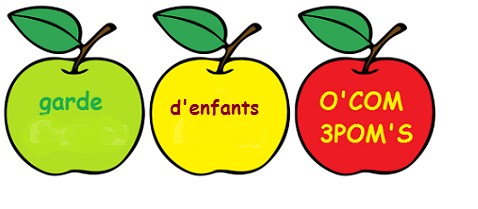 GARDE D’ENFANTS A DOMICILEMMe BENABDESSELAM Malika06.38.45.56.45gardeadomicileocom3pomes@gmail.comNous, soussignés, Madame et Monsieur :Père et Mère de l’Enfant(	) Autorisons le transfert à l’hôpital pour que puisse être pratiqué, en cas d’urgence, toute hospitalisation, intervention chirurgicale, y compris une anesthésie, sur notre enfant.(	) N’autorisons pas le transfert à l’hôpital  Centre hospitalier où doit être transporté l’enfant Nom de l’hôpital :Adresse :Code postal :Ville :Téléphone :Fait à	Le Signature la garde d’enfants à domicile	Signature des parents